مشـروع الرأي 2 تعزيز بيئة ت‍مكينية من أجل ن‍مو
وتطوير أكبر للتوصيلية عريضة النطاقإن المنتدى العالمي الخامس لسياسات الاتصالات/تكنولوجيا المعلومات والاتصالات (جنيف، 2013)،إذ يذكّر أ )	بالقرار 71 (المراجَع في غوادالاخارا، 2010) بشأن الخطة الاستراتيجية للاتحاد؛ب)	بالقرار 101 (المراجَع في غوادالاخارا، 2010)، بشأن موضوع الشبكات القائمة على بروتوكول الإنترنت؛ج)	بالقرار 139 (المراجَع في غوادالاخارا، 2010) بشأن الاتصالات/تكنولوجيا المعلومات والاتصالات من أجل سد الفجوة الرقمية وبناء مجتمع معلومات شامل للجميع؛د )	بالوثائق الصادرة عن القمة العالمية لمجتمع المعلومات لعام 2005؛ﻫ )	بالرأي A الصادر عن المنتدى العالمي الثالث لسياسات الاتصالات (جنيف، 2001) بشأن الآثار العامة للمهاتفة بواسطة بروتوكول الإنترنت بالنسبة لأعضاء الاتحاد الدولي للاتصالات،وإذ يأخذ في الحسبانتقرير المؤتمر العالمي الخامس لتنمية الاتصالات (حيدر آباد، 2010) الذي أكد أهمية البنية التحتية للاتصالات وتطوير التكنولوجيا، لا سيما في البلدان النامية، وأهمية اعتماد مبادرات إقليمية وخطة عمل حيدر آباد لمساعدة البلدان النامية على تحقيق درجة أكبر من النفاذ الشامل إلى الاتصالات،وإذ يضع في اعتباره أ )	إعلان مبادئ جنيف الذي اعتمدته القمة العالمية لمجتمع المعلومات؛ب)	الفوائد المحتملة من الإدخال السريع لخدمات اتصالات جديدة ومتنوعة، بما فيها تلك المبينة في القرار 66/184 للجمعية العامة للأمم المتحدة، والفقرة 54 من برنامج عمل تونس التي تنص على "تقديم حلول جديدة لتحديات التنمية ولتعزيز النمو الاقتصادي المستدام المنصف الشامل للجميع، والتنمية، والقدرة التنافسية، والوصول إلى المعلومات والمعرفة، والقضاء على الفقر، والاندماج الاجتماعي، وهي فوائد من شأنها أن تساعد على إدماج جميع البلدان، لا سيما البلدان النامية وأقل البلدان نمواً، في الاقتصاد العالمي"؛ﺝ)	دور التوصيلية عريضة النطاق في تحقيق الأهداف الإنمائية للألفية التي وضعتها الأمم المتحدة؛د )	أهمية سعة النطاق العريض في سبيل تسهيل توفير مجموعة أوسع من الخدمات والتطبيقات وتعزيز الاستثمار وإتاحة النفاذ إلى الإنترنت بأسعار ميسورة للمستخدمين الحاليين والجدد على حد سواء،وإذ يدركأ )	أنه وفقاً للفقرة 22 من إعلان مبادئ جنيف الذي اعتمدته القمة العالمية لمجتمع المعلومات، فإن توفر بنية تحتية متطورة لشبكات المعلومات والاتصالات وتطبيقاتها تكون مناسبة للظروف الإقليمية والوطنية والمحلية ويسهل النفاذ إليها بتكلفة معقولة، وتستفيد على نحو أكبر من إمكانات تكنولوجيا النطاق العريض وغيرها من التكنولوجيات المبتكرة حيثما أمكن، من شأنه أن يزيد سرعة التقدم الاجتماعي والاقتصادي في البلدان وأن يعزز رفاه جميع الأفراد والمجتمعات والشعوب؛ب)	أهمية المنافسة في تشجيع الاستثمار، على النحو المعروض في تقرير لجنة النطاق العريض المعنية بالتنمية الرقمية؛ج)	التوصيات السياساتية الواردة في التقرير الصادر عن لجنة النطاق العريض المعنية بالتنمية الرقمية المشتركة بين الاتحاد الدولي للاتصالات/اليونسكو التي تشجع تطوير البنية التحتية للنطاق العريض وتهيئة بيئة مؤاتية للاستثمار في البنية التحتية للاتصالات من خلال تشجيع جميع الدول الأعضاء على القيام بما يلي:’1‘	توفير القيادة السياساتية من أجل الاستثمار، بما في ذلك المشاورات المفتوحة بشأن الأطر السياساتية والقانونية اللازمة؛’2‘	فتح أسواق الاتصالات للمنافسة من خلال الترخيص والإصلاحات الضريبية، بما في ذلك اعتماد نظم ترخيص شفافة؛’3‘	توفير الخدمات الحكومية التي من شأنها أن تحفز الطلب على الاتصالات والاستثمار فيها، لا سيما في البلدان النامية؛’4‘	وضع برنامج خدمة شاملة لدعم الاستثمار في البنية التحتية للاتصالات؛’5‘	تشجيع الممارسات التي تتميز بالكفاءة والإبداع فيما يتعلق بالنطاق العريض المتنقل، للوافدين الجدد إلى السوق وللمستهلكين،وإذ يلاحظ أ )	التقدم المحرز في النفاذ إلى تكنولوجيات المعلومات والاتصالات، بما في ذلك الزيادة المطردة في نفاذ سكان العالم إلى الإنترنت وتوفر المحتوى متعدد اللغات، وكذلك عناوين الإنترنت، وأن المجتمع الدولي أكد التزامه بتحويل الفجوة الرقمية إلى فرصة رقمية وضمان تنمية متناسقة ومنصفة للجميع، وفقاً للفقرة 49 من برنامج عمل تونس؛ب)	إنشاء لجنة النطاق العريض المعنية بالتنمية الرقمية بناءً على دعوة الأمين العام للاتحاد الدولي للاتصالات والمديرة العامة لليونسكو، وتقرير اللجنة بعنوان "مهمة قيادية ملحة لعام 2010: المستقبل المرتكز على النطاق العريض"، الذي يدعو إلى اعتماد ممارسات وسياسات ملائمة للنطاق العريض من أجل تحقيق الأهداف الإنمائية المتفق عليها دولياً بما في ذلك الأهداف الإنمائية للألفية التي وضعتها الأمم المتحدة،يعرب عن الرأي التاليأنه ينبغي للدول الأعضاء وأعضاء القطاعات وأصحاب المصلحة المهتمين الآخرين أن يضطلعوا بجميع الجهود اللازمة لتعزيز تهيئة بيئة تمكينية من أجل تحقيق نمو وتطوير أكبر للتوصيلية عريضة النطاق،يدعو الدول الأعضاء إلى أ )	أن تستحدث وتنهض بتوفير نفاذ واسع الانتشار وبأسعار ميسورة إلى البنية التحتية للاتصالات من خلال تهيئة بيئات قانونية وتنظيمية ووضع سياسات تكون نزيهة وشفافة ومستقرة ويمكن التنبؤ بعناصرها وقائمة على أساس غير تمييزي بما يدعم المنافسة ويعزز الابتكار المتواصل في مجال التكنولوجيا والخدمات ويشجع تقديم الحوافز الاستثمارية إلى القطاع الخاص؛ب)	استعراض أطرها التنظيمية الحالية بغية اعتماد نهج موجه نحو المنافسة فيما يتعلق بالشبكات القائمة على بروتوكول الإنترنت في سبيل تحقيق أهداف محددة بوضوح في مجال السياسة العامة، مع مراعاة، ضمن جملة أمور، مفهوم الحياد التكنولوجي،يدعو الدول الأعضاء وأعضاء القطاعات وجميع أصحاب المصلحة المهتمينإلى مواصلة العمل، حسب الاقتضاء، في إطار أنشطة الاتحاد وجميع المحافل الدولية والإقليمية والوطنية أخذاً بعين الاعتبار التوصيل عريض النطاق، وتبادل أفضل الممارسات فيما يتعلق بتنفيذ أنظمة تنظيمية متطورة ترمي إلى تحرير الأسواق وتعزيز المنافسة وتحفيز الاستثمار،يطلب إلى الأمين العامأن يضمن التنفيذ الفعّال لبرامج الاتحاد وأنشطته ذات الصلة، بما في ذلك نواتج القمة العالمية لمجتمع المعلومات، من خلال تشجيع وتعزيز التعاون في مجال تطوير التوصيلية عريضة النطاق.___________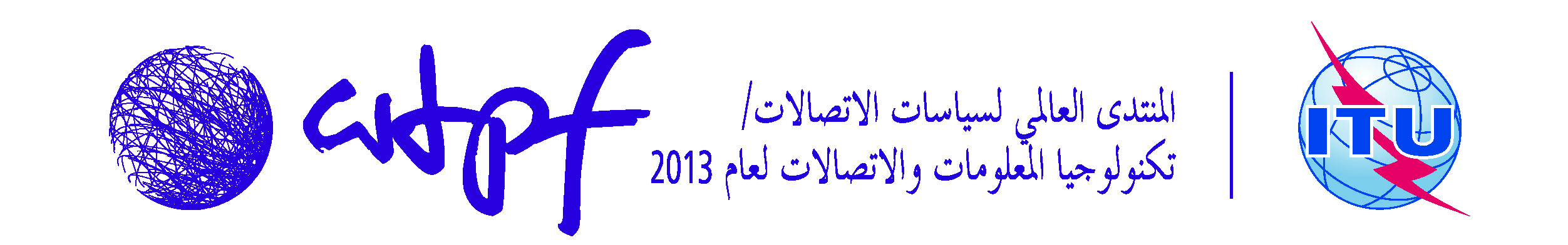 جنيف، 16-14 مايو 2013جنيف، 16-14 مايو 2013